Электронная библиотека НИТУ «МИСиС»Доступ: http://elibrary.misis.ru
Описание ресурса: http://lib.misis.ru/elbib.htmlПо ссылке доступа заходим на сайт ЭБ НИТУ «МИСиС». Для студентов уже созданы логины и пароли. В поле «Имя пользователя» необходимо ввести номер студенческого билета, в поле «Пароль» - имя читателя.Для преподавателей и сотрудников ОПК логин и пароль выдаются в библиотеке (к. 207).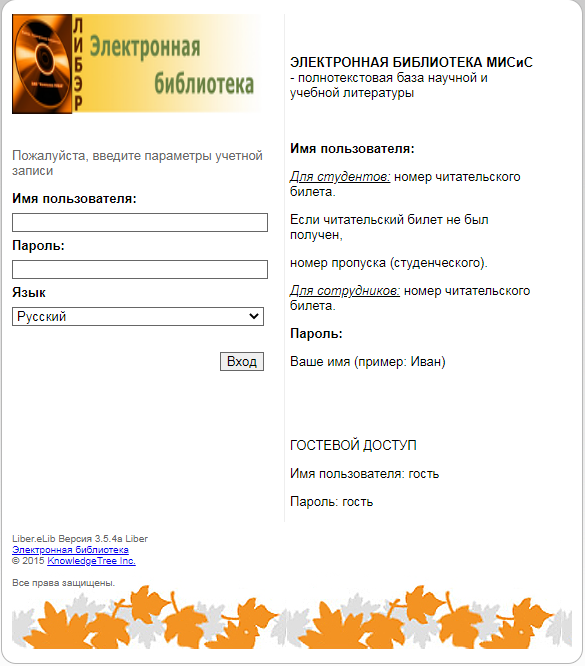 Электронная библиотечная система «Университетская библиотека» ONLINE Доступ: http://biblioclub.ru
Описание ресурса: http://lib.misis.ru/ulo.html
Регистрация возможна только с компьютеров ОПК (Под кнопкой «Войти/регистрация» указано название нашего филиала).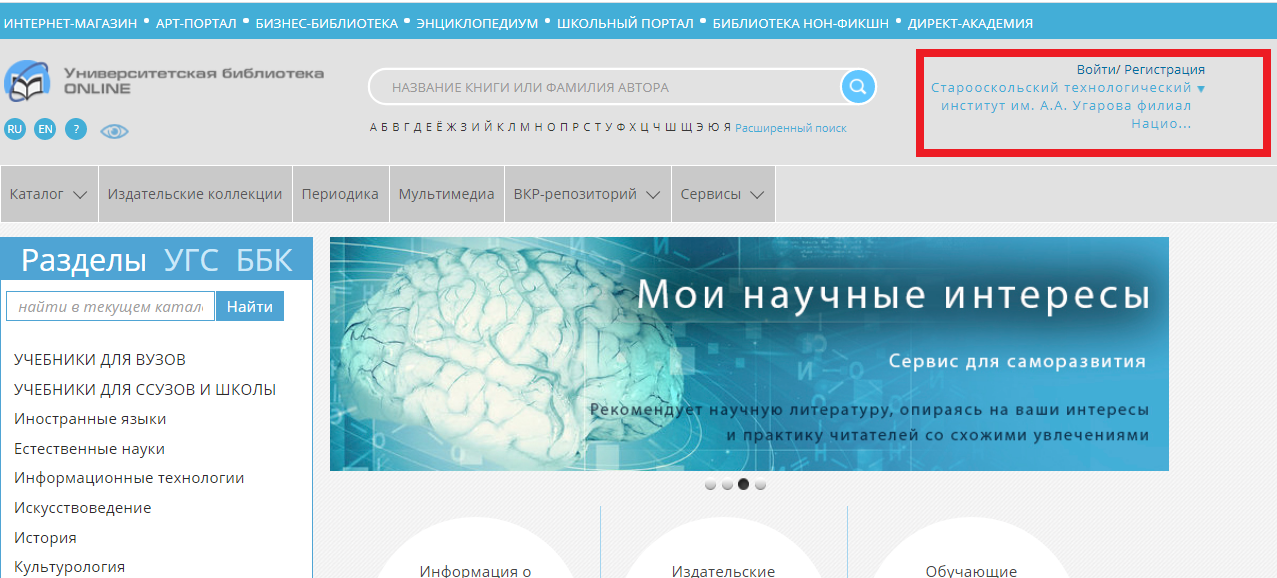 Нажать кнопку «Регистрация» и заполнить поля регистрационной формы.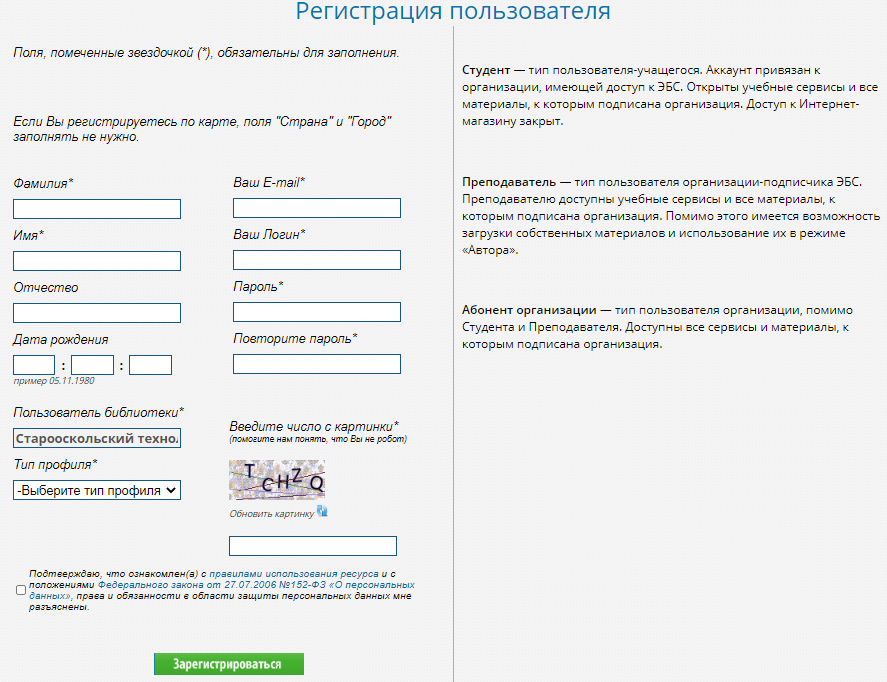 Выбрать тип профиля (пояснения справа от регистрационной формы). Электронно-библиотечная система «Znanium.com»Доступ: https://znanium.com/Регистрация возможна только с компьютеров ОПК.По ссылке доступа зайти на сайт ЭБС «Znanium.com». 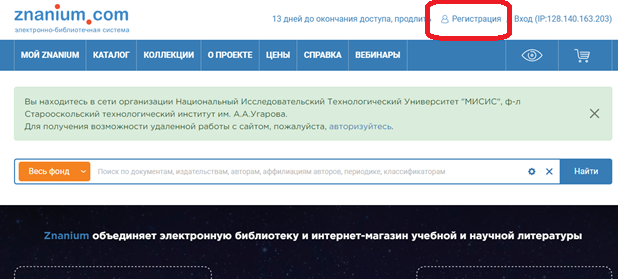 Нажать кнопку «Регистрация». Над регистрационной формой указано название нашего филиала. Выбираете -  Я-студент. Если регистрируется преподаватель выбираете – Я-преподаватель: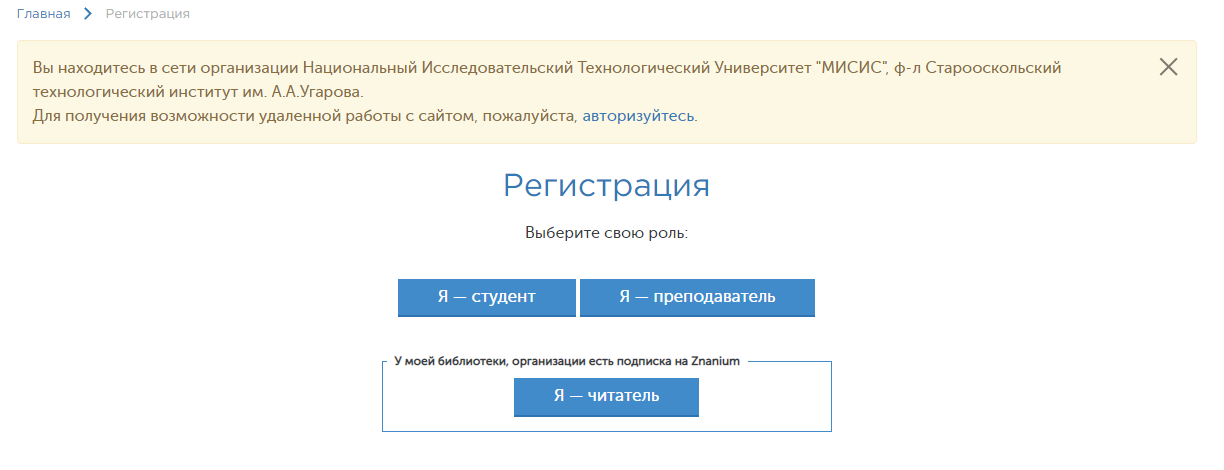 Пройти персональную регистрацию. Заполнить все поля со звездочкой (обязательные). 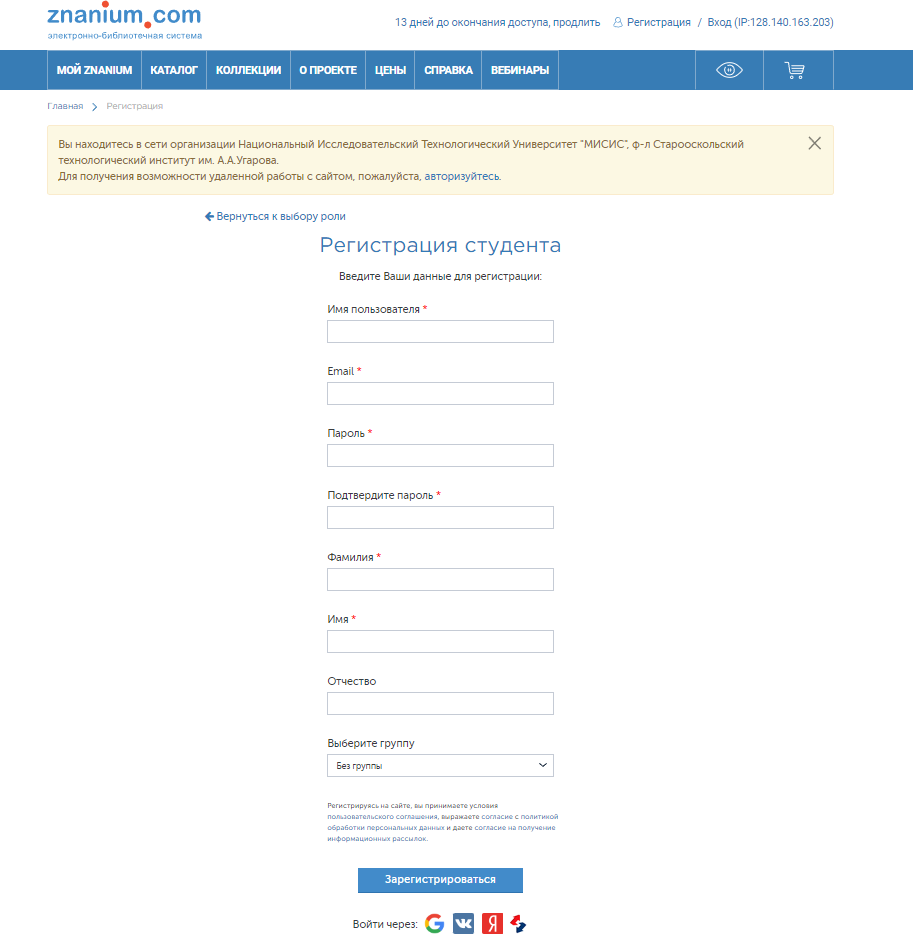 После этого на Ваш электронный адрес будет отправлено сообщение, в котором будет ссылка для подтверждения регистрации. Перейдите по этой ссылке.Для регистрации преподавателей требуется подтверждение от администратора на выдачу ключа. Если студент ошибочно регистрирует себя как «преподаватель», администратор отказывает в регистрации, необходимо перерегистрироваться.Электронный ресурс цифровой образовательной среды «PROFобразование»Доступ: https://profspo.ru/ Регистрация возможна только с компьютеров ОПК.По ссылке доступа зайти на сайт «PROFобразование» 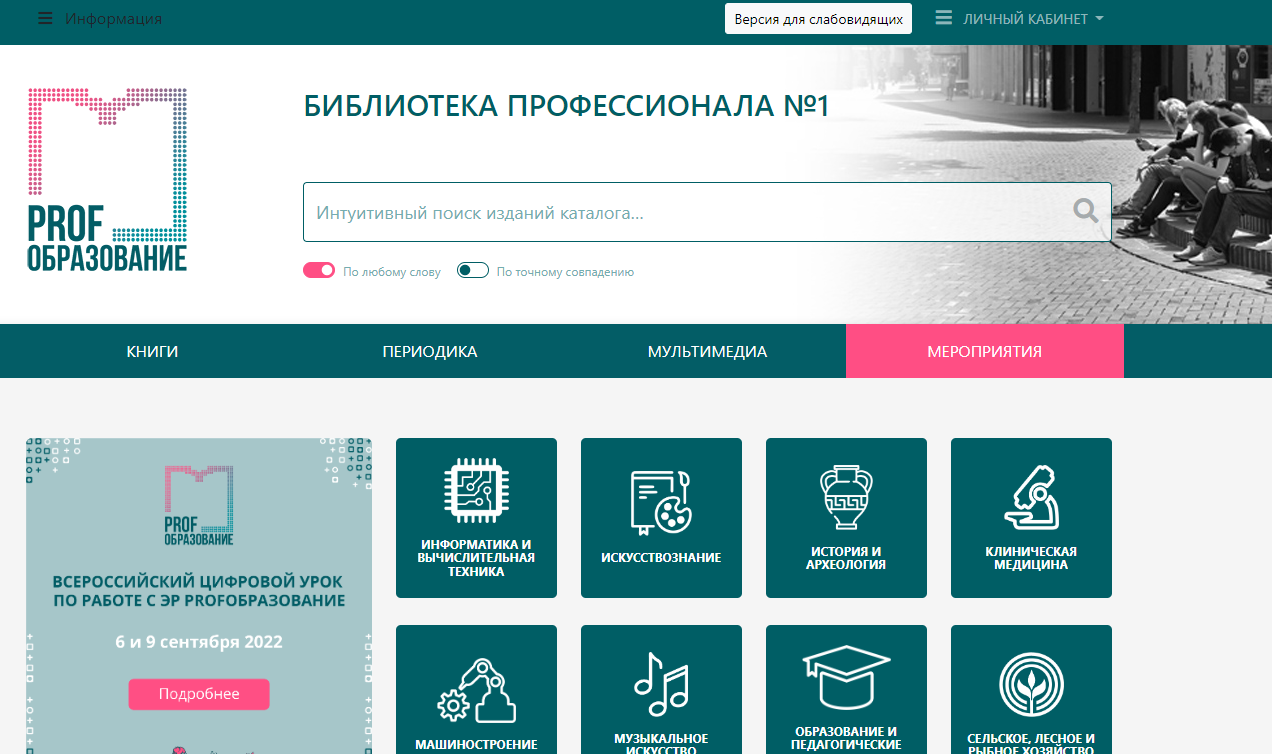 Нажать кнопку «Личный кабинет»  «Регистрация пользователя»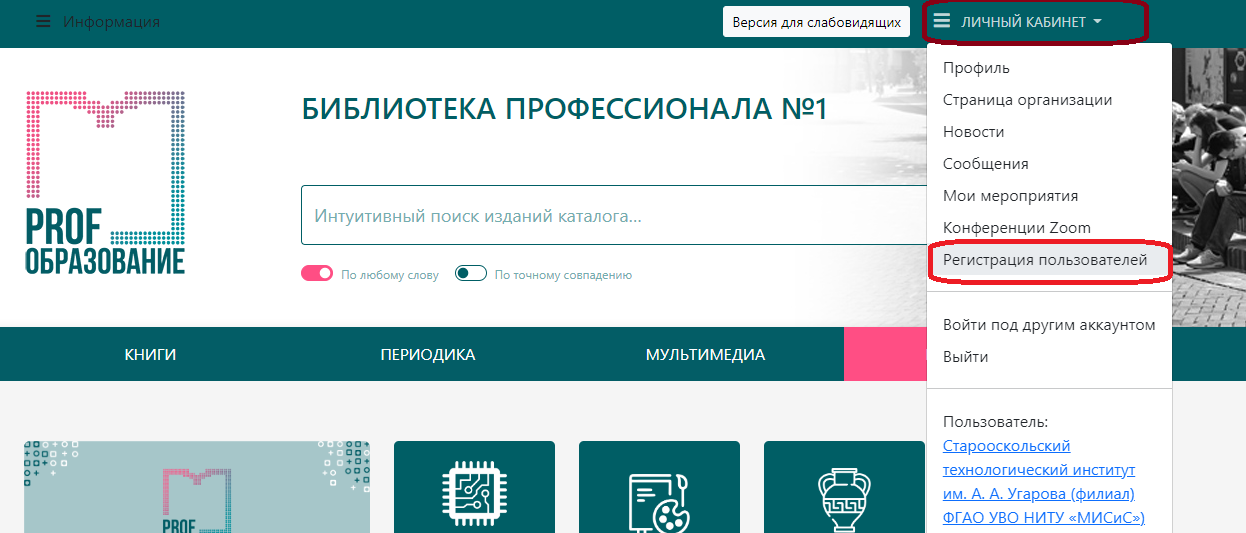 Пройти персональную регистрацию. Заполнить все поля со звездочкой (обязательные).  Поставить галочку «Я не робот», нажать кнопку «Зарегистрироваться». Если регистрируется преподаватель в графе Роль выбираете – преподаватель.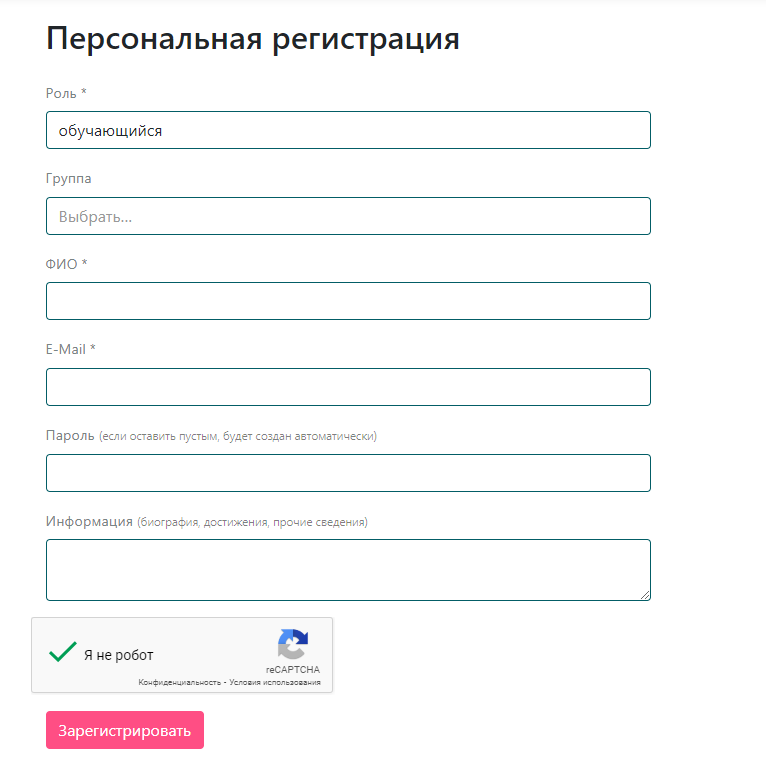 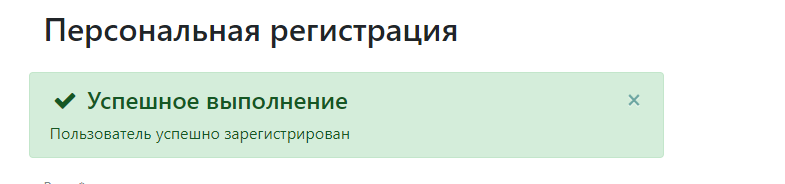 Если студент ошибочно регистрирует себя как «преподаватель», администратор отказывает в регистрации, необходимо перерегистрироватьсяЭлектронная библиотека Издательского цента «Академия»Доступ: https://www.academia-moscow.ruНеобходима регистрация только с компьютеров ОПК, код активации выдает библиотекарь.По ссылке доступа зайти на сайт ЭБС «Znanium.com». 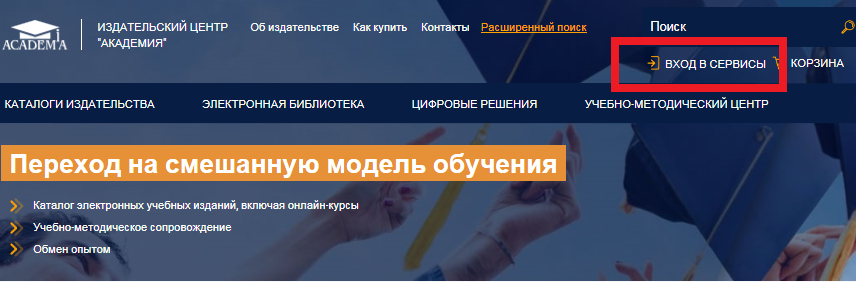 Нажать кнопку «ВХОД В СЕРВИСЫ».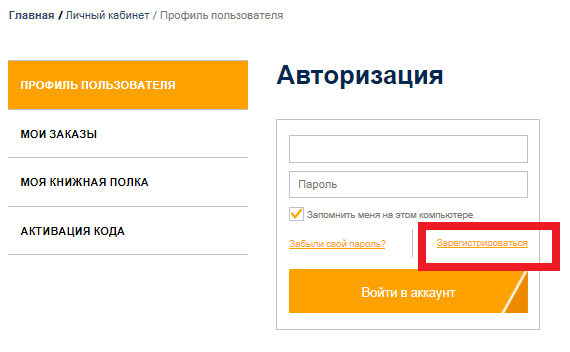 Нажать кнопку «Зарегистрироваться».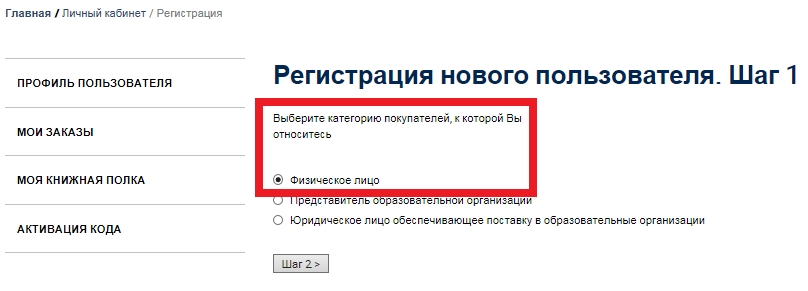 Выберете категорию «Физическое лицо» и нажмите на кнопку «Шаг 2»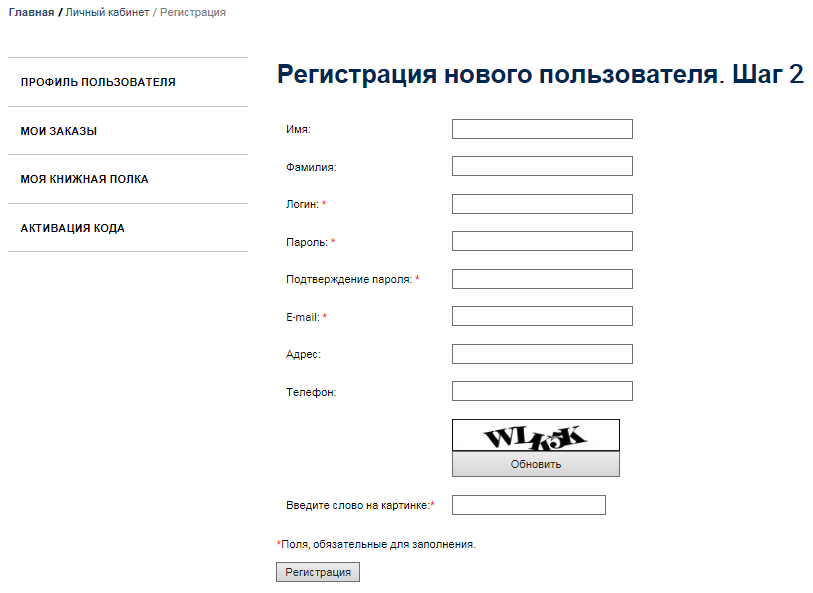 Заполните все поля со звездочкой (обязательные) и нажмите кнопку «Регистрация».При правильном заполнении полей появится надпись: «Вы зарегистрированы на сервере и успешно авторизованы».После успешной регистрации необходимо активировать код, который можно получить у библиотекаря.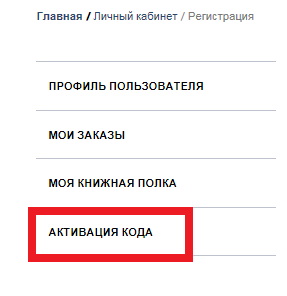 После ввода кода, у пользователя на книжной полке появляются все доступные книги.Научная электронная библиотека «eLIBRARY.RU»Доступ: http://elibrary.ru/
Описание ресурса, список доступных журналов: http://lib.misis.ru/elib.html
Регистрация возможна только с компьютеров ОПК.По ссылке доступа зайти на сайт Научной электронной библиотеки «eLIBRARY.RU». На странице указано название нашего филиала.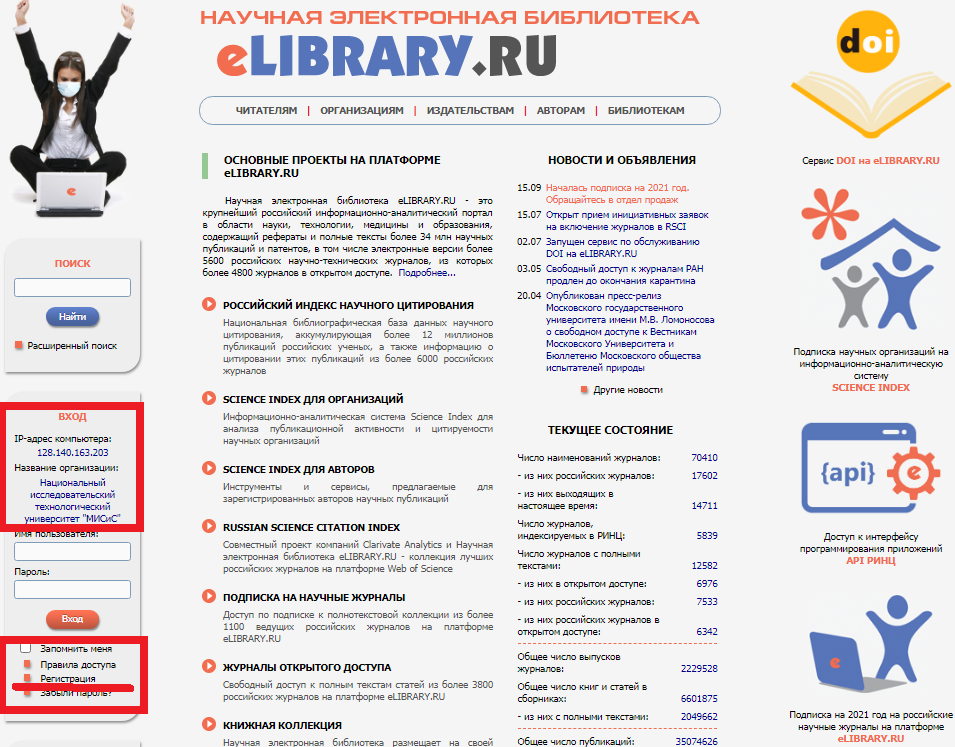 Нажать кнопку «Регистрация».В регистрационной анкете заполнить все поля со звездочкой. Организация «Национальный исследовательский технологический университет «МИСиС» заполняется автоматически. В поле «Подразделение организации» выбрать – «Старооскольский технологический институт (филиал)».Если являетесь автором научных публикаций, поставить галочку в поле «зарегистрировать меня как автора в системе  Science Index*».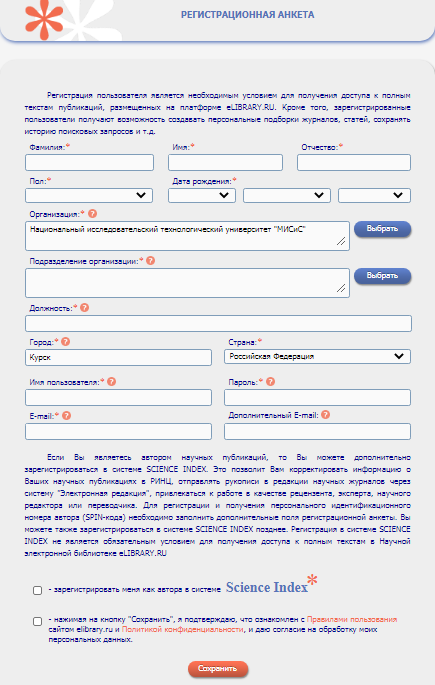 Если возникли вопросы или нужна помощь, можно обратиться в библиотеку по т. 208, 524 (1 корпус: к. 108, ОПК: к. 207).или по электронной почте: ntb@sf-misis.ru 	